October 11, 2020October 11, 2020October 11, 2020October 11, 2020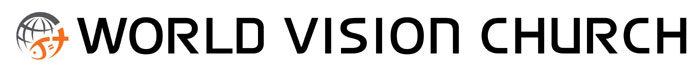 The Past 30 Years and Me (Ro 16:20)Next 30 Years to Save Posterity (Ro 16:25-27)The Past 30 Years and Me (Ro 16:20)Next 30 Years to Save Posterity (Ro 16:25-27)24-DISCIPLE, 25-ANSWER, ETERNAL BLESSING (Matthew 28:18-20)24-DISCIPLE, 25-ANSWER, ETERNAL BLESSING (Matthew 28:18-20)24-DISCIPLE, 25-ANSWER, ETERNAL BLESSING (Matthew 28:18-20)24-DISCIPLE, 25-ANSWER, ETERNAL BLESSING (Matthew 28:18-20)Bartimaeus (Mark 10:46-48)Bartimaeus (Mark 10:46-48)Bartimaeus (Mark 10:46-48)This Week’s Pulpit Message(Rev. Joseph Kwak)  46Then they came to Jericho. As Jesus and his disciples, together with a large crowd, were leaving the city, a blind man, Bartimaeus (which means “son of Timaeus”), was sitting by the roadside begging.  47. When he heard that it was Jesus of Nazareth, he began to shout, “Jesus, Son of David, have mercy on me!”48. Many rebuked him and told him to be quiet, but he shouted all the more, “Son of David, have mercy on me!” ■ Introduction ■1. It is important to see things in the right perspective2. Satan – he tries to distort facts so that people cannot see things correctly.(Gen2:17 “but you must not eat from the tree of the knowledge of good and evil, for when you eat from it you will certainly die”)When you lose the word of God,
-> Gen 3:6 “When the woman saw that the fruit of the tree was good for food and pleasing to the eye, and also desirable for gaining wisdom, she took some and ate it. She also gave some to her husband, who was with her, and he ate it”)■ Main subject ■1. Blind People – Three kinds of EyesPhysical EyesMind's Eyes3)  Spiritual Eyes4) If your spiritual eyes are dim, your physical eyes will be opened  (Physical pain is a temporary thing, but spiritual blindness relates to the eternity)Gen 3:6 Gen 3:22 “And the Lord God said, “The man has now become like one of us, knowing good and evil. He must not be allowed to reach out his hand and take also from the tree of life and eat, and live forever.””Gen 6:3 “Then the Lord said, “My Spirit will not contend with[a] humans forever, for they are mortal[b]; their days will be a hundred and twenty years.”2. Healing of Bartimaeus1) Although Barimaeus was a blind person, he was not a spiritual blind – he knows that Jesus is the Christ (10:47, 48)2) He was a person who received grace from God(Bartimaeus 10:52 “Go,” said Jesus, “your faith has healed you.”)God has given us faith so that we can receivesalvation through Christ.We, who were enemies with God, have peace with God It is human nature to go against grace3) Bartimaeus knew the time schedule of God (10:48- he shout to Jesus because he knew that it is his first and lost opportunity)4) He overcame all the obstacles to faith. (50) Even though he was a beggar on the street, he threw his cloak, the only possession he had, aside and came to Jesus.3. As a 24hours disciple of God, what kind of vision should we have?1) The absolute state and background must be only Jesus(Gal2:20 I have been crucified with Christ and I no longer live, but Christ lives in me. The life I now live in the body, I live by faith in the Son of God, who loved me and gave himself for me)2) We need to see the time schedule of God.Know the time schedule for your church, workplace, and individual. Do not miss the opportunity andreceive the guidance of the holy spirit with the wisdom of GodOvercome all the obstacles of enjoying the GospelMatt 13:1-8 Satan tries to attack you right after you heard the Gospel using difficulties,Confusion and financial things (money)Matt 10:46 my status, self-downing People’s reactions2) Pray to God so that you can see things in right   perspective   (Matt 8:22-25 He looked up and said, “I see people; they look like trees walking around.” (Be honest with God. If you cannot see clearly, pray to God)■ Conclusion ■. We must see everything through the eyes of the Gospel, the word of God, the pulpit message1. See your past correctly- your past is a platform to save myself and others, and it helps me to realize the Gospel.2. See your present correctly- your present is an absolute journey that leads me to stand before God 3. See your future correctly- If you hold on to the flow of God’s Word, God will raise you as a cultural summit who gains victory without even fighting.salvation through Christ.We, who were enemies with God, have peace with God It is human nature to go against grace3) Bartimaeus knew the time schedule of God (10:48- he shout to Jesus because he knew that it is his first and lost opportunity)4) He overcame all the obstacles to faith. (50) Even though he was a beggar on the street, he threw his cloak, the only possession he had, aside and came to Jesus.3. As a 24hours disciple of God, what kind of vision should we have?1) The absolute state and background must be only Jesus(Gal2:20 I have been crucified with Christ and I no longer live, but Christ lives in me. The life I now live in the body, I live by faith in the Son of God, who loved me and gave himself for me)2) We need to see the time schedule of God.Know the time schedule for your church, workplace, and individual. Do not miss the opportunity andreceive the guidance of the holy spirit with the wisdom of GodOvercome all the obstacles of enjoying the GospelMatt 13:1-8 Satan tries to attack you right after you heard the Gospel using difficulties,Confusion and financial things (money)Matt 10:46 my status, self-downing People’s reactions2) Pray to God so that you can see things in right   perspective   (Matt 8:22-25 He looked up and said, “I see people; they look like trees walking around.” (Be honest with God. If you cannot see clearly, pray to God)■ Conclusion ■. We must see everything through the eyes of the Gospel, the word of God, the pulpit message1. See your past correctly- your past is a platform to save myself and others, and it helps me to realize the Gospel.2. See your present correctly- your present is an absolute journey that leads me to stand before God 3. See your future correctly- If you hold on to the flow of God’s Word, God will raise you as a cultural summit who gains victory without even fighting.salvation through Christ.We, who were enemies with God, have peace with God It is human nature to go against grace3) Bartimaeus knew the time schedule of God (10:48- he shout to Jesus because he knew that it is his first and lost opportunity)4) He overcame all the obstacles to faith. (50) Even though he was a beggar on the street, he threw his cloak, the only possession he had, aside and came to Jesus.3. As a 24hours disciple of God, what kind of vision should we have?1) The absolute state and background must be only Jesus(Gal2:20 I have been crucified with Christ and I no longer live, but Christ lives in me. The life I now live in the body, I live by faith in the Son of God, who loved me and gave himself for me)2) We need to see the time schedule of God.Know the time schedule for your church, workplace, and individual. Do not miss the opportunity andreceive the guidance of the holy spirit with the wisdom of GodOvercome all the obstacles of enjoying the GospelMatt 13:1-8 Satan tries to attack you right after you heard the Gospel using difficulties,Confusion and financial things (money)Matt 10:46 my status, self-downing People’s reactions2) Pray to God so that you can see things in right   perspective   (Matt 8:22-25 He looked up and said, “I see people; they look like trees walking around.” (Be honest with God. If you cannot see clearly, pray to God)■ Conclusion ■. We must see everything through the eyes of the Gospel, the word of God, the pulpit message1. See your past correctly- your past is a platform to save myself and others, and it helps me to realize the Gospel.2. See your present correctly- your present is an absolute journey that leads me to stand before God 3. See your future correctly- If you hold on to the flow of God’s Word, God will raise you as a cultural summit who gains victory without even fighting.copyright ⓒ World Vision presbyterian church for world evangelization copyright ⓒ World Vision presbyterian church for world evangelization copyright ⓒ World Vision presbyterian church for world evangelization copyright ⓒ World Vision presbyterian church for world evangelization 489, Yudeung-ro, Seo-gu, Daejeon, Republic of Korea (282-6, Yongmun-dong)  Tel. 042-824-2004 http://www.worldvisionch.org489, Yudeung-ro, Seo-gu, Daejeon, Republic of Korea (282-6, Yongmun-dong)  Tel. 042-824-2004 http://www.worldvisionch.org489, Yudeung-ro, Seo-gu, Daejeon, Republic of Korea (282-6, Yongmun-dong)  Tel. 042-824-2004 http://www.worldvisionch.org489, Yudeung-ro, Seo-gu, Daejeon, Republic of Korea (282-6, Yongmun-dong)  Tel. 042-824-2004 http://www.worldvisionch.org